Wyniki konkursów plastycznych związanych z jesienią przeprowadzonych w świetlicy Organizator:  Renata SzymulaKategoria:,,Cztery pory roku” - kl. 4 bZwycięzca:  Wojciech Pajdowski,,Jesienny liść” kl. 1bZwycięzca:	    Michał Kokociński Wyróżnienie 1:  Agata JaguszWyróżnienie 2:  Olivier Heryan-Marecikkl. 5aI miejsce:  	    Oliwia KruszonaII miejsce:	    Zofia SchmidtIII miejsce:        Lena WadeckaWyróżnienie 1:  Mateusz RawdanisWyróżnienie  II: Zofia Wińska,,Jesienny krajobraz” kl. 5aZwycięzca: Lena Stopyra,,Projekt sukni pani jesień” kl.  1aZwycięzca: Klaudia KremensWyróżnienie: Hanna Feluśkl.  5aZwycięzca: Pola FrąckiewiczWyróżnienie: Zuzanna Paniec,,Jesień inaczej”kl. 1a Zwycięzca: Agata Jaguszkl. 5a Zwycięzca: Hanna Kokocińska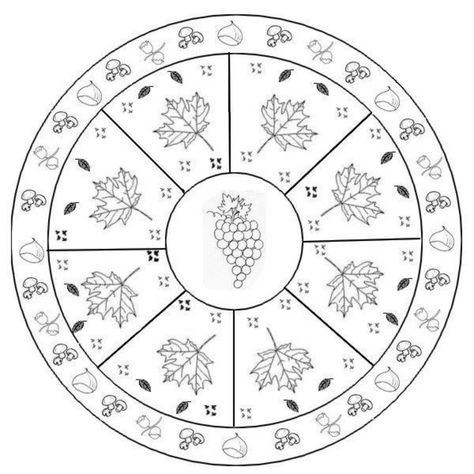 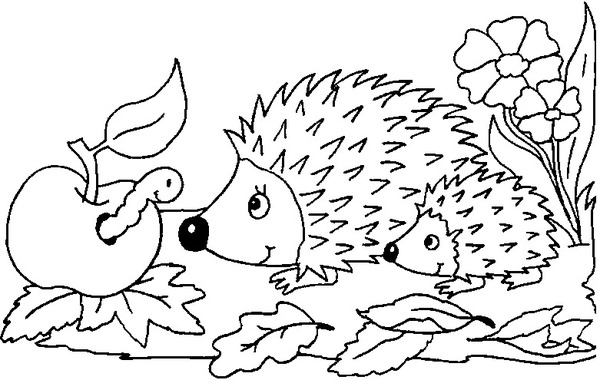 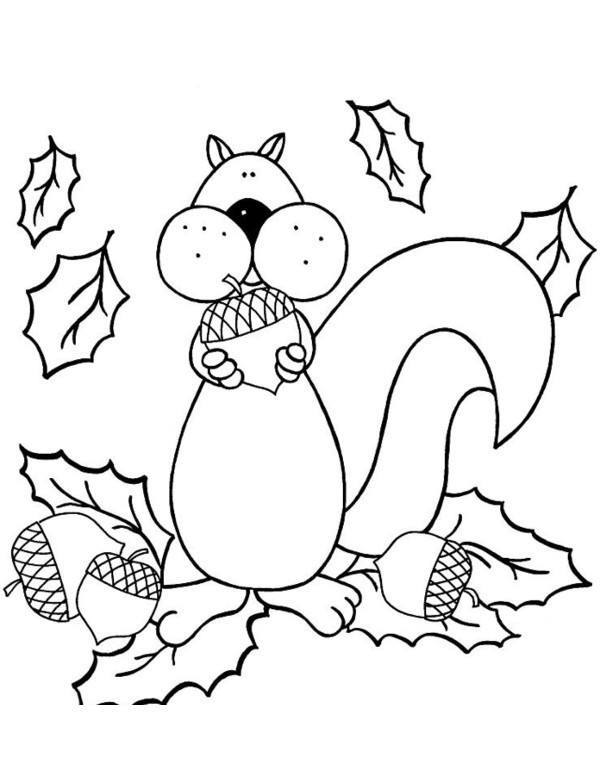 